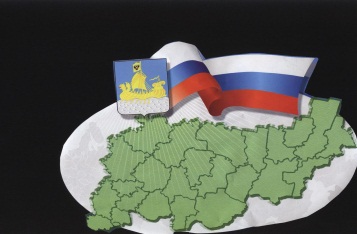                                                           ИНФОРМАЦИОННЫЙ БЮЛЛЕТЕНЬСодержаниеСведения о зарегистрированных кандидатах на выборах депутатов Совета депутатов Сандогорского сельского поселения Костромского муниципального района Костромской области четвертого созыва по десятимандатному избирательному округу……………………………………………………………………………1Постановление избирательной комиссии муниципального образования «О списке кандидатов в депутаты Совета депутатов Сандогорского сельского поселения Костромского муниципального района Костромской области, выдвинутых избирательным объединением Костромское региональное отделение Политической партии ЛДПР – Либерально-демократическая партия России на выборах депутатов Совета депутатов Сандогорского сельского поселения Костромского муниципального района Костромской области четвертого созыва по десятимандатному избирательному округу»………………………………………………………………….....…….1 *****СВЕДЕНИЯо зарегистрированных кандидатах на выборах депутатов Совета депутатов Сандогорского сельского поселения Костромского муниципального района Костромской области четвертого созыва по десятимандатному избирательному округу, назначенных на 19 сентября 2021по состоянию на 01 августа 2021 года)ИЗБИРАТЕЛЬНАЯ КОМИССИЯМУНИЦИПАЛЬНОГО ОБРАЗОВАНИЯСАНДОГОРСКОЕ СЕЛЬСКОЕ ПОСЕЛЕНИЕКОСТРОМСКОГО МУНИЦИПАЛЬНОГО РАЙОНАКОСТРОМСКОЙ ОБЛАСТИПОСТАНОВЛЕНИЕот  01 августа 2021 года						№ 39О списке кандидатов в депутаты Совета депутатов Сандогорского сельского поселения Костромского муниципального района Костромской области, выдвинутых избирательным объединением Костромское региональное отделение Политической партии ЛДПР – Либерально-демократическая партия России на выборах депутатов Совета депутатов Сандогорского сельского поселения Костромского муниципального района Костромской области четвертого созыва по десятимандатному избирательному округуРассмотрев документы, представленные в избирательную комиссию муниципального образования Сандогорское сельское поселение  Костромского муниципального района Костромской области для заверения списка кандидатов в депутаты Совета депутатов Сандогорского сельского поселения Костромского муниципального района Костромской области четвертого созыва, выдвинутых избирательным объединением Костромское региональное отделение Политической партии ЛДПР – Либерально-демократическая партия России по десятимандатному  избирательному округу, в соответствии с пунктом 10 статьи 24, пунктом 14.2, 14.3 статьи 35 Федерального закона от 12 июня 2002 года № 67-ФЗ «Об основных гарантиях избирательных прав и права на участие в референдуме граждан Российской Федерации», статьей 42, частями 12-14 статьи 73 Избирательного кодекса Костромской области, избирательная комиссия муниципального образования Сандогорское сельское поселение Костромского муниципального района Костромской области постановляет: 1. Заверить список кандидатов в депутаты Совета депутатов Сандогорского сельского поселения Костромского муниципального района Костромской области четвертого созыва, выдвинутых избирательным объединением Костромское региональное отделение Политической партии ЛДПР – Либерально-демократическая партия России по десятимандатному избирательному округу в количестве 4 (четырех) человек (далее – список кандидатов) (приложение № 1).2. Выдать уполномоченному представителю избирательного объединения, указанного в пункте 1 настоящего постановления, постановление и копию заверенного списка кандидатов. 3. Направить настоящее постановление, копию заверенного списка кандидатов и копии заявлений кандидатов, включенных в список кандидатов, о согласии баллотироваться, в окружную избирательную комиссию десятимандатного избирательного округа по выборам депутатов Совета депутатов Сандогорского сельского поселения Костромского муниципального района Костромской области четвертого созыва.4. Опубликовать настоящее постановление (без приложения № 1), а также сведения о кандидатах в депутаты, включенных в Список кандидатов (приложение № 2) в информационном бюллетене «Депутатский вестник»  и разместить настоящее постановление в разделе «Избирательная комиссия» на официальном сайте администрации Костромского муниципального района Костромской области в информационно-телекоммуникационной сети «Интернет».Председатель избирательной комиссии                                     Л. М. Максимова                                                          Секретарь избирательной комиссии                               	     Л. Н. СеменоваПриложение № 2к постановлению избирательной комиссии муниципального образованияСандогорское сельское поселение Костромского муниципального района Костромской области от 01 августа 2021 года № 39СВЕДЕНИЯо кандидатах в депутаты Совета депутатов Сандогорского сельского поселения  Костромского муниципального района Костромской области, выдвинутых избирательным объединением Костромское региональное отделение Политической партии ЛДПР – Либерально-демократическая партия Россиина выборах депутатов Совета депутатов Сандогорского сельского поселения Костромского муниципального района Костромской области четвертого созыва по десятимандатному  избирательному округу, включенных в список, заверенный постановлением избирательной комиссии  муниципального образования Сандогорское сельское поселение Костромского муниципального района Костромской областиот 01 августа 2021 года № 391. Милакова Анастасия Викторовна, дата рождения – 16 января 1990 года, место рождения – пос. Судиславль Костромской обл.,  место жительства – Костромская область, город Кострома.2. Орлов Антон Сергеевич, дата рождения – 03 декабря 1991 года, место рождения – гор. Кострома, место жительства – Костромская область, город Кострома. 3. Смирнов Павел Сергеевич, дата рождения – 01 марта 1987 года, место рождения – гор. Кострома, место жительства – Костромская область, город Кострома.4. Хапков Александр Витальевич, дата рождения – 10 января 1968 года, место рождения – гор. Кострома, место жительства – Костромская область, город Кострома.Бюллетень выходит                                                                            № 29  от  2 августа 2021  годас 1 июля 2006 годаУчредитель: Совет депутатов Сандогорского сельского поселенияКостромского муниципального района Костромской области.                           Тираж  5 экз.  Ушанов Андрей Владимирович20.01.1965 года рождения; Место жительства: Костромская область, Костромской район, п. Мисково;Образование: Костромской сельскохозяйственный институт, 1991 год;Место работы: Муниципальное унитарное предприятие «Коммунсервис» Костромского района Костромской области, старший мастер котельной п. Мисково; Выдвинут в порядке самовыдвижения 22 июля 2021 года Зарегистрирован кандидатом в депутаты Совета депутатов Сандогорского  сельского поселения четвертого созыва по десятимандатному избирательному округу 31 июля 2021 года.Шершунов Алексей  Владимирович31.01.1964 года рождения; Место жительства: Костромская область, Костромской район, пос. Мисково;Образование: Комсомольский политехнический колледж, 1986 год;Место работы: Общество с ограниченной ответственностью «Костромарегионторф», мастер; Выдвинут в порядке самовыдвижения 23 июля 2021 года Зарегистрирован кандидатом в депутаты Совета депутатов Сандогорского  сельского поселения четвертого созыва по десятимандатному избирательному округу 01 августа  2021 года.Адрес издательства:Костромская область,Костромской район, с. Сандогора,ул. Молодежная д.7Контактный телефон(4942) 494-300Ответственный за выпускС.Н.Рабцевич